Universidad Nacional de La PlataPresidenciaDirección de Compras y ContratacionesCIRCULAR ACLARATORIA  Nº 1CONTRATACION DIRECTA POR COMPULSA ABREVIADA    N° 74/2019EXPEDIENTE: 100-993/19OBJETO DE LA CONTRATACIÓNADQUISICION DE PLACAS ACUSTICAS-ACLARACIONB: ESPESOR DE LOS PANELES 50 MM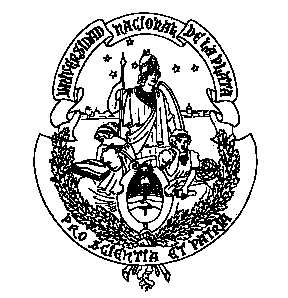 